FICHE SYNDICALE de SUIVI POUR LA HORS CLASSE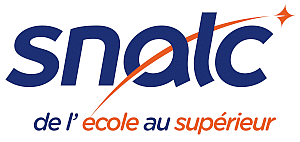 Vous êtes promouvable à la hors classe pour la rentrée 2020 ? Dans l'affirmative, afin de contrôler les opérations vous concernant, nous vous invitons à remplir cette fiche de contrôle syndical et de nous la renvoyer par mail : snalc061erdegre@gmail.comNos représentants du personnel pourront vérifier l’exactitude de votre barème et vous informer des résultats. Vous pouvez nous contacter par mail : snalc061erdegre@gmail.comAncienneté générale au 1er septembre 2019 (voir sur Iprof) :      Date de titularisation dans le corps des professeurs des écoles :      NOM d’usage :      Prénom :      NOM de naissance :      Téléphone :      Date de naissance :      Mail :      Affectation actuelleAffectation actuelleÉcole :      Ville :      Échelon actuel + ancienneté dans l’échelon au 31/08/2020 (cochez la case)Échelon actuel + ancienneté dans l’échelon au 31/08/2020 (cochez la case)Échelon actuel + ancienneté dans l’échelon au 31/08/2020 (cochez la case)Échelon actuel + ancienneté dans l’échelon au 31/08/2020 (cochez la case)Échelon actuel + ancienneté dans l’échelon au 31/08/2020 (cochez la case)Échelon actuel + ancienneté dans l’échelon au 31/08/2020 (cochez la case)Échelon actuel + ancienneté dans l’échelon au 31/08/2020 (cochez la case)Échelon actuel + ancienneté dans l’échelon au 31/08/2020 (cochez la case)Échelon actuel + ancienneté dans l’échelon au 31/08/2020 (cochez la case)Échelon actuel + ancienneté dans l’échelon au 31/08/2020 (cochez la case)Échelon actuel + ancienneté dans l’échelon au 31/08/2020 (cochez la case)Échelon actuel + ancienneté dans l’échelon au 31/08/2020 (cochez la case)9e+2 ans9e+3 ans10e+0 an10e+1 an10e+2 ans10e+3 ans11e+0 an11e+1 an11e+2 ans11e+3 ans11e+4 ans11e +5 ans et plus0 pts10 pts20 pts30 pts40 pts50 pts70 pts80 pts90 pts100 pts110 pts120 ptsDate de passage dans l’échelon :      Date de passage dans l’échelon :      Date de passage dans l’échelon :      Date de passage dans l’échelon :      Date de passage dans l’échelon :      Date de passage dans l’échelon :      Date de passage dans l’échelon :      Date de passage dans l’échelon :      Date de passage dans l’échelon :      Date de passage dans l’échelon :      Date de passage dans l’échelon :      Date de passage dans l’échelon :      Appréciation de l'IA/DASEN :Appréciation de l'IA/DASEN :Appréciation de l'IA/DASEN :Appréciation de l'IA/DASEN :A consolider60 pointsSatisfaisant80 pointsTrès satisfaisant100 pointsExcellent120 pointsBAREME TOTAL (ECHELON+APPRECIATION) :      points